易星公司职位：派瑞威行CEO、浙文互联联席总经理参选类别：年度数字营销影响力人物人物简介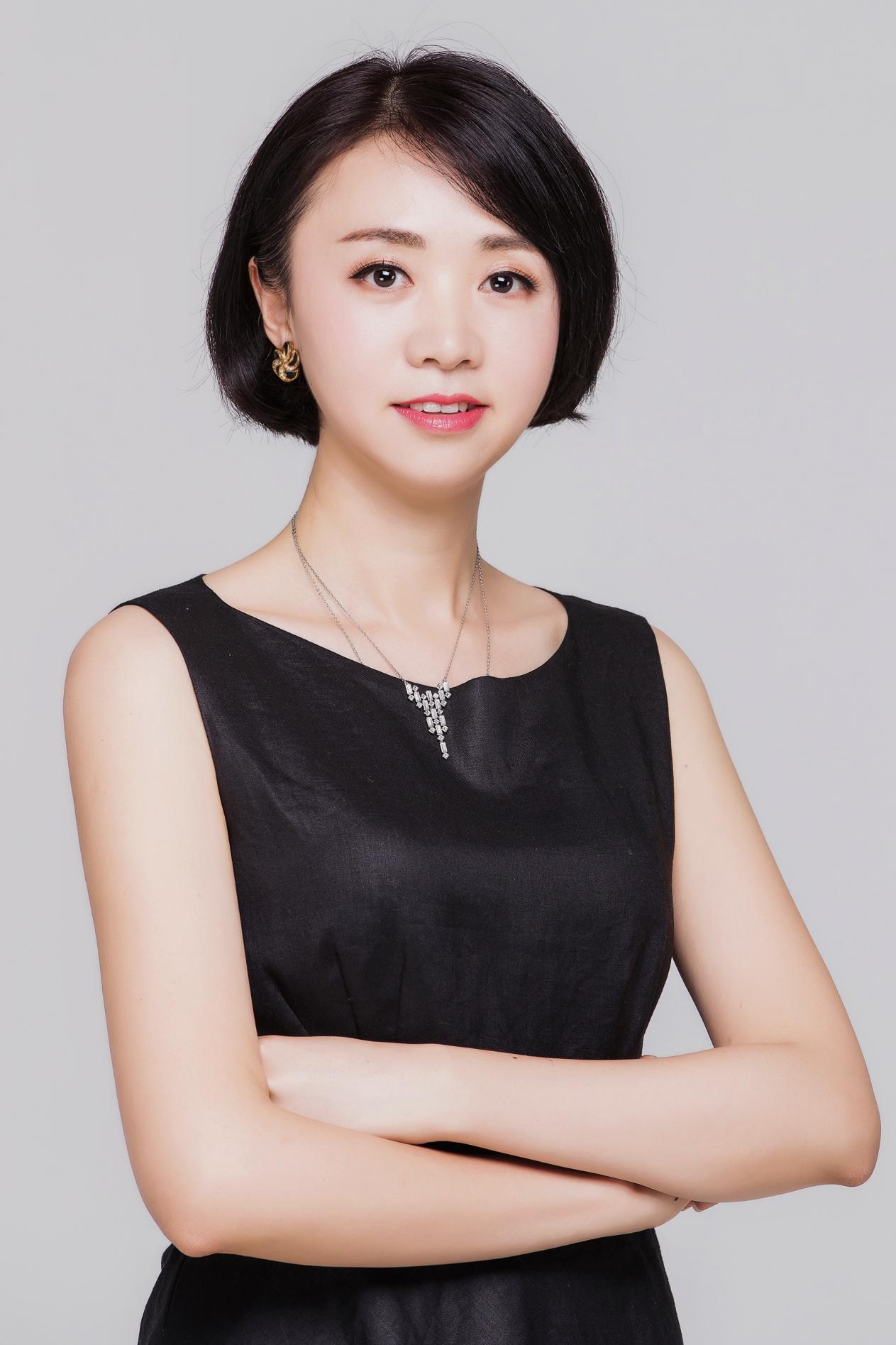 易星 北京派瑞威行互联技术有限公司，现任派瑞威行CEO、浙文互联联席总经理；2013年，加入派瑞威行，负责公司策略&品牌传播工作；2014年~2018年，任公司副总裁，负责策略团队、销售团队、媒介团队运营团队的管理工作；2020年5月，任派瑞威行COO，全面负责公司业务管理工作。2020年9月，任派瑞威行CEO，全面管理公司工作。数字营销领域杰出贡献背靠国资背景上市集团浙文互联及派瑞自身优势，整体业务强劲发展。派瑞威行与腾讯系、字节系等多家媒体合作以来，多年未定在头代理商地位、获得媒体认证，业绩实现持续翻倍增长，在教育、网服、旅游、金融、游戏等行业均名列前茅。服务了涵盖网服、金融、教育、电商、旅游出行及游戏等细分行业超过300家知名客户，在每一个细分行业中，都与头部超级客户群有长期稳定的合作，以“让客户的营销更高效”为企业使命，聚焦于头部媒体，强化与媒体的深入合作，从资源，玩法，技术、政策等方面与头部媒体保持紧密配合，为客户提供移动互联网精准营销服务。